TÝDENNÍ PLÁN POUTNÍKŮ 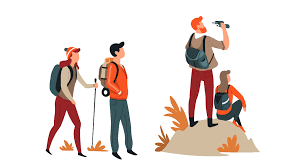 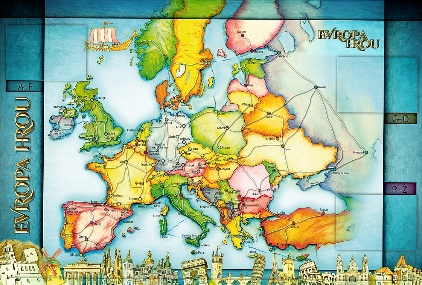       TŘÍDY 5. AMilí Poutníci a vážení rodiče,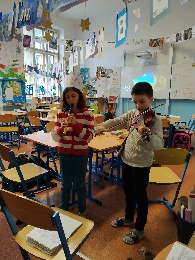 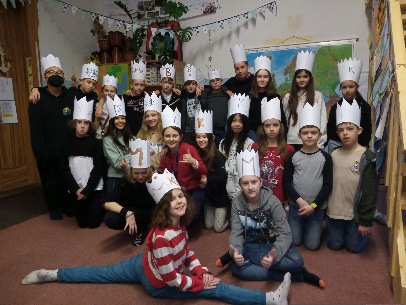 děkuji všem dětem, které přispěly během Tříkrálové koledy u nás ve škole. Děkuji také za velmi rychlé podepsání a odevzdání souhlasů k sociometrickému šetření v naší třídě. Chválím Poutníky, jak pěkně se naučili koledu: „My tři králové jdeme k vám“ s houslovým a flétnovým doprovodem Bena a Nely. Bruslařské pokroky celé třídy je možné vidět ve fotogalerii naší třídy. V tomto týdnu – ve středu 12. 1. k nám dorazí pan policista, se kterým budou děti pokračovat v teoretické výuce dopravní výchovy. Výuka bude probíhat 4. – 5. vyučovací hodinu. 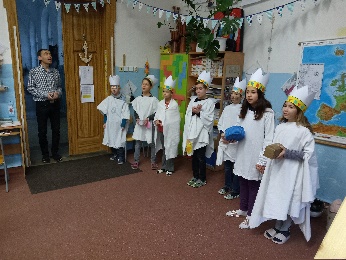 Proto tento den nebude hodina Aj a HV si přesuneme na pátek po návratu z bruslení. Přeji nám všem příjemný zimní lednový týden. Alice, Lucka a Věrka       19. TÝDENOD 10. 1. DO 14. 1. 2022 CO MĚ tento týden ČEKÁ MÉ POVINNOSTI A DOPORUČENÍ JAK SE HODNOTÍM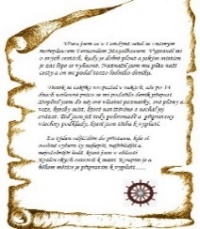 ČESKÝ JAZYKČTENÍTVOŘIVÉ PSANÍPíši výstupní test – předpony s,z,vz a předložky s a z, dělení slov na konci řádku. Přípravy uč. 29 – 34.Píši i/y po obojetných souhláskách. Uč. 35 – 43. PS 29 – 36.Dílna čtení – čtu si ze své knížky.Ukázka textů na recitaci, společné čtení a přednes – celý týden!Výstupní test – středa 12. 1.!!!!!Naučím se (zopakuji si) řady vyjmenovaných slov!!!!Učím se přednášet (recitovat) vybraný text poezie nebo prózy.Nosím si každý den do školy.Úkoly podle zadání.ČESKÝ JAZYKČTENÍTVOŘIVÉ PSANÍPíši výstupní test – předpony s,z,vz a předložky s a z, dělení slov na konci řádku. Přípravy uč. 29 – 34.Píši i/y po obojetných souhláskách. Uč. 35 – 43. PS 29 – 36.Dílna čtení – čtu si ze své knížky.Ukázka textů na recitaci, společné čtení a přednes – celý týden!Výstupní test – středa 12. 1.!!!!!Naučím se (zopakuji si) řady vyjmenovaných slov!!!!Učím se přednášet (recitovat) vybraný text poezie nebo prózy.Nosím si každý den do školy.Úkoly podle zadání.ČESKÝ JAZYKČTENÍTVOŘIVÉ PSANÍPíši výstupní test – předpony s,z,vz a předložky s a z, dělení slov na konci řádku. Přípravy uč. 29 – 34.Píši i/y po obojetných souhláskách. Uč. 35 – 43. PS 29 – 36.Dílna čtení – čtu si ze své knížky.Ukázka textů na recitaci, společné čtení a přednes – celý týden!Výstupní test – středa 12. 1.!!!!!Naučím se (zopakuji si) řady vyjmenovaných slov!!!!Učím se přednášet (recitovat) vybraný text poezie nebo prózy.Nosím si každý den do školy.Úkoly podle zadání.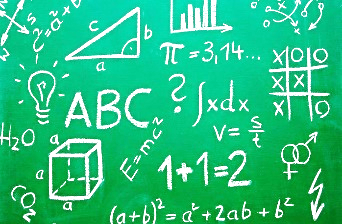 MATEMATIKAINFORMATIKAPočítám s čísly většími než milión.Zaokrouhluji víceciferná čísla. Násobím dvojciferným číslem.U 38 - 34. Rýsuji podle zadání. Poznávám a rýsuji trojúhelníky. Uč. 89Úkoly podle zadání.Na čtvrteční hodinu geometrie budu mít funkční kružítko, trojúhelník s ryskou a jiné pravítko (své vlastní)!!!!!!Čtvrtek 13. 1. test – rýsuji kružnice podle zadání.MATEMATIKAINFORMATIKAPočítám s čísly většími než milión.Zaokrouhluji víceciferná čísla. Násobím dvojciferným číslem.U 38 - 34. Rýsuji podle zadání. Poznávám a rýsuji trojúhelníky. Uč. 89Úkoly podle zadání.Na čtvrteční hodinu geometrie budu mít funkční kružítko, trojúhelník s ryskou a jiné pravítko (své vlastní)!!!!!!Čtvrtek 13. 1. test – rýsuji kružnice podle zadání.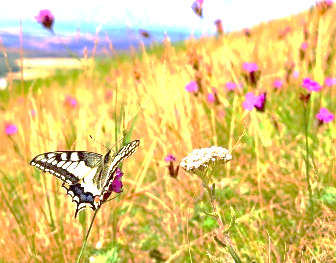 PŘÍRODNÍ VĚDYPoznáváme lidské tělo – původ člověka. Učebnice 6, 7. PS 4, 5.Přírodověda bude v úterý místo hodiny TV!!!!Úkol podle zadání.Procvičuj podle kódu na www.skolasnadhledem.czPŘÍRODNÍ VĚDYPoznáváme lidské tělo – původ člověka. Učebnice 6, 7. PS 4, 5.Přírodověda bude v úterý místo hodiny TV!!!!Úkol podle zadání.Procvičuj podle kódu na www.skolasnadhledem.cz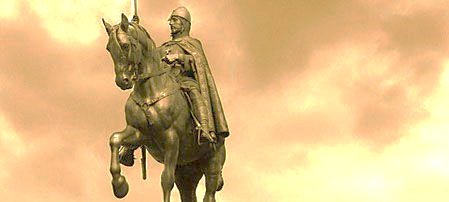 SPOLEČENSKÉ        VĚDYVyberu si stát na prezentaci evropské země. Zapíši kritéria prezentace.Seznámím se s historickými informacemi o Třicetileté válce.Učebnice 10 – 13. PS 8, 9.Kontrola zadaného úkoluPS 6, 7.Úkol podle zadání. Procvičuj podle kódů na ww.skolasmnadhledem.cz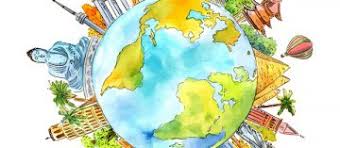 VÝCHOVYVV – renesanční umění, stavební sloh a oblečení TV – bruslení (pátek – 4. lekce)            s Vítkem ve čtvrtekPČ – skládáme z papíruHV – renesanční hudbaOSV – co mi pomáhá při učení, jak se motivovat k práci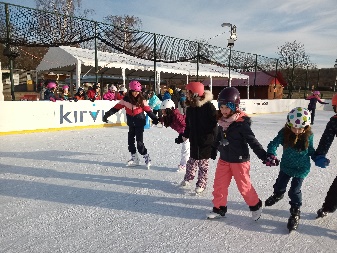 